-----------------------------------------------------------------------------------------------------------------------------------FAMILY SPONSOR FEE ($30 annually): Full club privileges for you, your spouse, and minor children.*BUSINESS SPONSOR FEE ($150 annually): Full club privileges; Sponsorship of one meeting (a $100 value); one year advertising in the CCGC Blue Pages (a $30 value).*ORANGE & BLUE SPONSOR FEE ($500 annually): Includes ALL Business Sponsor benefits AND your choice of an autographed football/basketball (First come, first served – McElwain, White, etc - check for current availability).*Sponsorship term is July 1st through June 30th.  ALL levels receive CCGC newslettersand includes free attendance at our famously fun and entertaining meetings!Last Name ___________________________________  First Name(s) ________________________________Children’s Names __________________________________________________________________________Address _________________________________________________________________________________Home Phone _____________________________          Work Phone _________________________________ E-mail  __________________________________________________________________________________Occupation(s) ____________________________           Who referred you? ____________________________For Business Sponsorship Only:  Business Name ______________________________________________Type of Business ________________ Contact Name ________________________ Phone _______________Sponsorship Levels (check one): Please see website Sponsorship page for detail: www.claygators.com       Renewal Family $30          New Family $30       Business $150         Orange & Blue $500Sponsorship Amount Enclosed                                $ ____________Additional Scholarship Donation                              $ ____________*TOTAL PAID                                                               $ ____________* Total amount paid for Sponsorships/Donations may be considered a tax deductible charitable contribution. GATOR CLUB®      The University of Florida’s 100th Club         RETURN SERVICE REQUESTED       NON-PROFITPRSRT STDPermit No: 855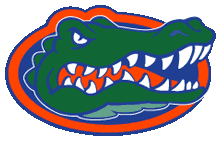 